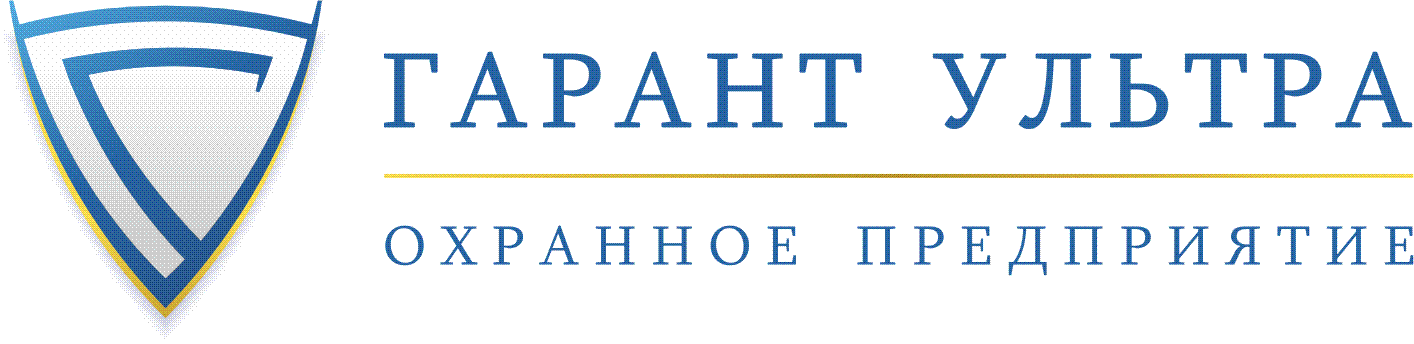 Пультовый №: Оперативный дежурный (круглосуточно): 215-05-50Сервисный отдел: 215-36-36, 3@gu52.ruКак поставить систему на охрану при помощи клавиатуры NX 108Закрыть входную дверь.Если система готова к постановке (все датчики исправны и не находятся в состоянии «тревога»), на клавиатуре будет гореть зеленый индикатор Ready.Введите 4х значный код доступа. Система начинает отсчет Задержки на Выход (30 сек. по умолчанию), покиньте охраняемое помещение. Индикация отсчета происходит короткими звуковыми сигналами встроенного мини-зуммера клавиатуры. Мигает индикатор EXITПосле удачной постановки на охрану система отправит подтверждающее Push уведомление в приложение MyAlarm.Как снять систему с охраны и отключить тревогу при помощи клавиатуры NX 108Система инициирует отсчет Задержки на Вход (15 сек. по умолчанию), после того как пользователь окажется в охраняемом помещении. Отсчет Задержки на Вход предназначен для ввода правильного кода пользователя до активации тревоги.2. Для снятия системы с охраны, введите ваш 4х значный код пользователя:3. После удачного снятия с охраны потухнет LED индикатор Armed, звук зуммера прекратиться.Для добавления или удаления кодов доступа необходимо заполнить соответствующее заявление на сайте www.gu52.ru в разделе документация.